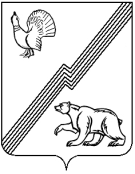 АДМИНИСТРАЦИЯ ГОРОДА ЮГОРСКАХанты-Мансийского автономного округа – Югры ПОСТАНОВЛЕНИЕот 23 ноября 2018 года									          № 3225О внесении изменений в постановлениеадминистрации города Югорска от 12.01.2016 № 4«Об утверждении административного регламентапредоставления муниципальной услуги«Уведомительная регистрация трудового договора,заключаемого между работником и работодателем –физическим лицом, не являющимся индивидуальнымпредпринимателем, изменений в трудовой договор,факта прекращения трудового договора»В соответствии с Федеральным законом от 27.07.2010 № 210-ФЗ «Об организации предоставления государственных и муниципальных услуг», постановлением администрации города Югорска от 21.09.2018 № 2582 «О порядке разработки и утверждения административных регламентов предоставления муниципальных услуг»:1. Внести в постановление администрации города Югорска от 12.01.2016 № 4              «Об утверждении административного регламента предоставления муниципальной услуги «Уведомительная регистрация трудового договора, заключаемого между работником и работодателем – физическим лицом, не являющимся индивидуальным предпринимателем, изменений в трудовой договор, факта прекращения трудового договора» (с изменениями          от 10.05.2016 № 975, от 29.05.2017 № 1205, от 25.07.2018 № 2098) следующие изменения:1.1. В преамбуле цифры «15.06.2011 № 1219» заменить цифрами «21.09.2018 № 2582».1.2. Пункт 5 изложить в следующей редакции:«5. Контроль за выполнением постановления возложить на директора департамента экономического развития и проектного управления администрации города Югорска              И.В. Грудцыну.».1.3. В приложении:1.3.1. В пункте 3:1.3.1.1. В абзаце первом  слова «отдела по труду» заменить словами «отдела прогнозирования и трудовых отношений».1.3.1.2. В абзаце пятом слова «кабинет 315» заменить словами «кабинет 319».1.3.2. В абзаце втором пункта 11 слова «отделом по труду» заменить словами «отделом прогнозирования и трудовых отношений».1.3.3. В абзаце седьмом пункта 12 слова «начальника Департамента» заменить словами «директора Департамента».1.3.4. Абзац первый пункта 40 изложить в следующей редакции:«Жалоба подается в письменной форме на бумажном носителе, в электронной форме на решения и действия (бездействие) Департамента, муниципального служащего директору Департамента, либо главе города Югорска, а в случае обжалования решений и действий (бездействия) директора Департамента - главе города Югорска.».1.3.5. В пункте 45:1.3.5.1. Абзац второй изложить в следующей редакции:«По результатам рассмотрения жалобы принимается одно из следующих решений:».1.3.5.2. После абзаца второго дополнить абзацами следующего содержания:«1) жалоба удовлетворяется, в том числе в форме отмены принятого решения, исправления допущенных опечаток и ошибок в выданных в результате предоставления муниципальной услуги документах, возврата заявителю денежных средств, взимание которых не предусмотрено нормативными правовыми актами Российской Федерации, нормативными правовыми актами субъектов Российской Федерации, муниципальными правовыми актами;2) в удовлетворении жалобы отказывается.».1.3.6. В приложении 2 слова «начальник отдела управления экономической политики администрации города Югорска» заменить словами «начальник отдела прогнозирования и трудовых отношений департамента экономического развития и проектного управления администрации города Югорска».2. Опубликовать постановление в официальном печатном издании города Югорска и разместить на официальном сайте органов местного самоуправления города Югорска.3.  Настоящее постановление вступает в силу после его официального опубликования.4. Контроль за выполнением постановления возложить на директора департамента экономического развития и проектного управления администрации города Югорска              И.В. Грудцыну.Глава города Югорска                                                                                              А.В. Бородкин